Legal CapacityChoose one of the following activities:			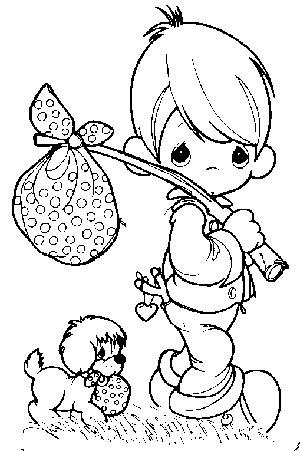 Leaving schoolLeaving homeRenting a unitGetting a full-time jobDrinking alcoholFor your chosen activity, you are to write a letter to the NSW Government, disagreeing with the age of consent that has been imposed. You can choose to argue that it should be lowered or raised, and your task is to communicate the reasons why you feel this way. In your writing you must:Write in appropriate letter formUse appropriately formal and persuasive  languageInclude at least 2 solid reasons why you disagree with the age of capacity attached to the activity, expanding on each in a coherent paragraphProvide your own recommendation as to what the age of capacity should be changed to, justifying your opinion as fully as possibleInclude examples to prove your pointsLegal CapacityChoose one of the following activities:			Leaving schoolLeaving homeRenting a unitGetting a full-time jobDrinking alcoholFor your chosen activity, you are to write a letter to the NSW Government, disagreeing with the age of consent that has been imposed. You can choose to argue that it should be lowered or raised, and your task is to communicate the reasons why you feel this way. In your writing you must:Write in appropriate letter formUse appropriately formal and persuasive  languageInclude at least 2 solid reasons why you disagree with the age of capacity attached to the activity, expanding on each in a coherent paragraphProvide your own recommendation as to what the age of capacity should be changed to, justifying your opinion as fully as possibleInclude examples to prove your points